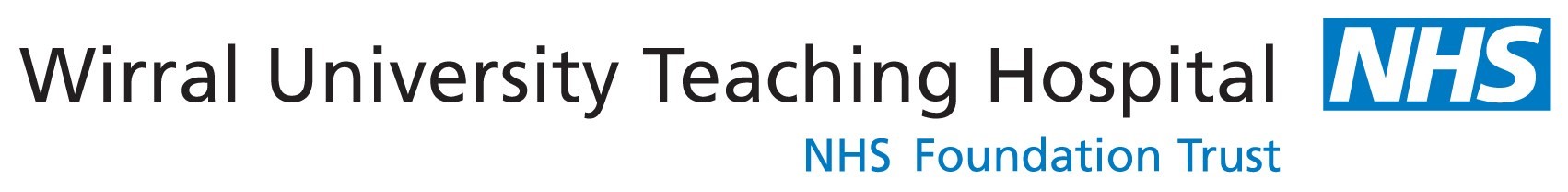 Wirral TB Service Referral Patients Details : Reason for referral Please Send Referral to        Wirral TB Service   0151 604 7224 / 07787004902Email: wih-tr.TBService@nhs.netEmployees of NHS Wirral, General Practice and General Dental Practice should access Occupational Health. Please note Tuberculin skin tests and BCG for occupational or travel purposes are available through the International Travel clinic Tel: 0151 7053223 - THERE WILL BE A CHARGE FOR THIS SERVICE. The TB Service will follow up positive skin tests for patients in the NHS                                                    Referred by  Designation   Date  Contact number  Forename:                                                  Surname: D.O.B:                                   Age:              Gender:        Address : Postcode:  Telephone No: NHS / MRN No: Ethnicity:                                                     Language: GP Name: GP Practice Address : Weight loss                       Y/NCough 4wks or more        Y/NHaemoptysis                     Y/NNight sweats                     Y/NAbnormal chest X-Ray      Y/NDetailsContact of TB New Entrant Screening  Date: Nationality: BCG Request 